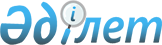 Об утверждении регламента государственной услуги "Выдача справки, подтверждающей принадлежность заявителя (семьи) к получателям адресной социальной помощи"
					
			Утративший силу
			
			
		
					Постановление акимата Павлодарского района Павлодарской области от 17 января 2013 года N 12/1. Зарегистрировано Департаментом юстиции Павлодарской области 26 февраля 2013 года N 3444. Утратило силу постановлением акимата Павлодарского района Павлодарской области от 25 июля 2013 года N 236/7      Сноска. Утратило силу постановлением акимата Павлодарского района Павлодарской области от 25.07.2013 N 236/7.      Примечание РЦПИ.

      В тексте документа сохранена пунктуация и орфография оригинала.

      В соответствии со статьей 9–1 Закона Республики Казахстан от 27 ноября 2000 года "Об административных процедурах", статьей 31 Закона Республики Казахстан от 23 января 2001 года "О местном государственном управлении и самоуправлении в Республике Казахстан" ,постановлением Правительства Республики Казахстан от 17 августа 2012 года N 1059 "О внесении изменений и дополнений в некоторые решения Правительства Республики Казахстан", акимат района ПОСТАНОВЛЯЕТ:



      1. Утвердить регламент государственной услуги "Выдача справки, подтверждающей принадлежность заявителя (семьи) к получателям адресной социальной помощи".



      2. Настоящее постановление вводится в действие по истечении десяти календарных дней после дня его первого официального опубликования.



      3. Контроль за исполнением настоящего постановления возложить на заместителя акима района социальным вопросам.      Аким района                                Т. Бастенов

Утверждено      

постановлением акимата

Павлодарского района 

Павлодарской области 

от 17 января 2013 года

N 12/1        

Регламент государственной услуги "Выдача справки,

подтверждающей принадлежность заявителя (семьи)

к получателям адресной социальной помощи" 

1. Общие положения

      1. Настоящий регламент определяет порядок оказания государственной услуги "Выдача справки, подтверждающей принадлежность заявителя (семьи) к получателям адресной социальной помощи" (далее – государственная услуга).



      2. Государственная услуга предоставляется Государственным учреждением "Отдел занятости и социальных программ Павлодарского района" (далее – уполномоченный орган) по адресу: город Павлодар, улица генерала Дюсенова, 1, пять дней в неделю, за исключением выходных и праздничных дней, с 9-00 часов до 18-30 часов, с перерывом на обед с 13-00 до 14-30 часов.

      При отсутствии уполномоченного органа по месту жительства получатель государственной услуги обращается за получением государственной услуги в аппарат акима села и сельского округа по адресам, указанным в приложении 1 к настоящему Регламенту.



      3. Форма оказываемой государственной услуги: не автоматизированная.



      4. Государственная услуга оказывается физическим лицам – получателям государственной адресной социальной помощи (далее – получатели государственной услуги).



      5. Государственная услуга оказывается на основании Закона Республики Казахстан от 17 июля 2001 года "О государственной адресной социальной помощи" и Правил формирования, направления расходования и учета средств, выделяемых на оказание финансовой и материальной помощи обучающимся и воспитанникам государственных учреждений образования из семей, имеющих право на получение государственной адресной социальной помощи, а также из семей, не получающих государственную адресную социальную помощь, в которых среднедушевой доход ниже величины прожиточного минимума, и детям-сиротам, детям, оставшимся без попечения родителей, проживающим в семьях, детям из семей, требующих экстренной помощи в результате чрезвычайных ситуаций, и иным категориям обучающихся и воспитанников, утвержденных постановлением Правительства Республики Казахстан от 25 января 2008 года N 64 и стандарта "Выдача справки, подтверждающей принадлежность заявителя (семьи) к получателям адресной социальной помощи", утвержденного постановлением Правительства Республики Казахстан от 7 апреля 2011 года N 394 (далее – стандарт).



      6. Результатом оказываемой государственной услуги являются: справка, подтверждающая принадлежность получателя государственной услуги (семьи) к получателям адресной социальной помощи в текущем квартале, либо мотивированный ответ об отказе в предоставлении государственной услуги на бумажном носителе. 

2. Требования к порядку оказания государственной услуги

      7. Государственная услуга предоставляется в следующие сроки:



      1) сроки оказания государственной услуги с момента предъявления необходимых документов, определенных в пункте 11 Стандарта – не более 15 минут:



      2) максимально допустимое время ожидания до получения государственной услуги, оказываемой на месте в день обращения получателя, зависит от количества человек в очереди из расчета 15 минут на обслуживание одного получателя;



      3) максимально допустимое время обслуживания получателя государственной услуги, оказываемой на месте в день обращения получателя, - не более 15 минут.



      8. Государственная услуга оказывается бесплатно.



      9. В предоставлении государственной услуги отказывается в случаях, предусмотренных в пункте 16 Стандарта. 

3. Описание порядка действий (взаимодействия)

в процессе оказания государственной услуги

      10. Государственная услуга предоставляется путем личного посещения получателя государственной услуги, либо уполномоченного представителя, действующего на основании доверенности.



      11. Для получения государственной услуги получатель государственной услуги предоставляет документы, определенные в пункте 11 Стандарта.



      12. В процессе оказания государственной услуги задействованы следующие структурно-функциональные единицы (далее - СФЕ):

      1) специалист аппарата акима села, сельского округа;

      2) аким села, сельского округа;

      3) главный специалист уполномоченного органа;

      4) начальник уполномоченного органа.



      13. Текстовое табличное описание последовательности и взаимодействия административных действий (процедур) каждой СФЕ с указанием срока выполнения каждого административного действия (процедуры), приведено в приложении 2 к настоящему регламенту.



      14. Схема, отражающая взаимосвязь между логической последовательностью административных действий в процессе оказания государственной услуги и СФЕ, представлена в приложении 3 к настоящему регламенту. 

4. Ответственность должностных лиц,

оказывающих государственную услугу

      15. Должностные лица несут ответственность за принимаемые ими решения и действия (бездействия) в ходе оказания государственной услуги в порядке, предусмотренном законами Республики Казахстан.

Приложение 1              

к регламенту государственной услуги   

"Выдача справки, подтверждающей     

принадлежность заявителя (семьи)    

к получателям адресной социальной помощи" 

Перечень адресов акимов сельских округов

Приложение 2              

к регламенту государственной услуги   

"Выдача справки, подтверждающей     

принадлежность заявителя (семьи)    

к получателям адресной социальной помощи" 

Описание последовательности и взаимодействие

административных действий СФЕ 

1) при обращении в уполномоченный орган 

2) при обращении в аппарат акима сельского округа

Приложение 3              

к регламенту государственной услуги   

"Выдача справки, подтверждающей     

принадлежность заявителя (семьи)    

к получателям адресной социальной помощи" 

Схема, отражающая взаимосвязь между логической

последовательностью административных действий 

1) при обращении потребителя в уполномоченный орган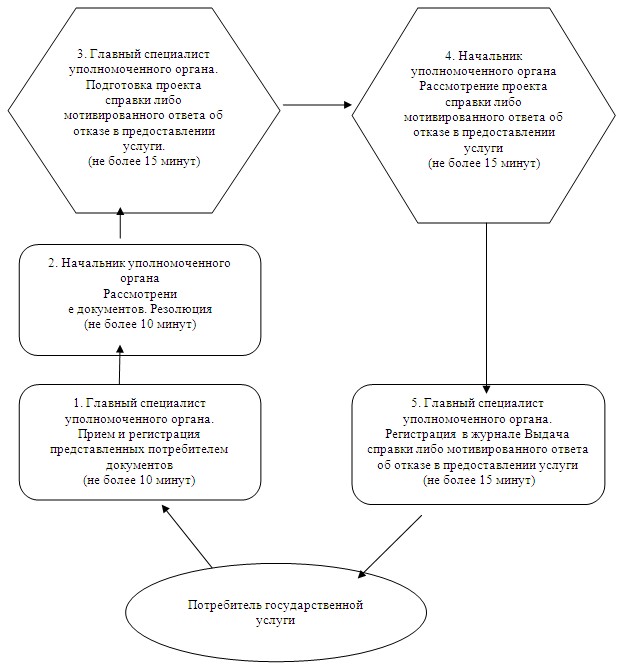 

2) при обращении потребителя в аппарат акима сельского округа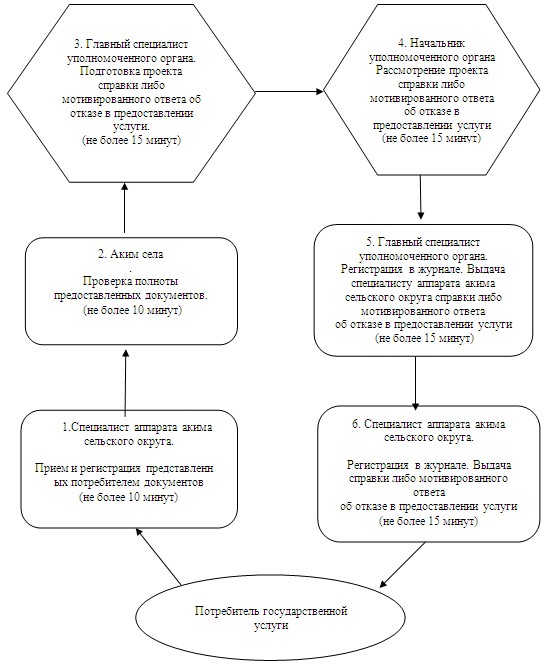 
					© 2012. РГП на ПХВ «Институт законодательства и правовой информации Республики Казахстан» Министерства юстиции Республики Казахстан
				N п/пНаименование аппарата акима сельского округаНаименование населенного пунктаКонтактный телефонЮридический адресАдрес сайта1ГУ "Аппарат акима Григорьевского сельского округа"с. Набережное8(71845)40068с. Набережное, ул. Школьная, 23нет2ГУ "Аппарат акима Ефремовского сельского округа"с. Ефремовка8(71845)53844с. Ефремовка, ул. Абая 36нет3ГУ "Аппарат акима Зангарского сельского округа"с. Зангар8(71845)57202с. Зангар, ул. Аблайхана 4.нет4ГУ "Аппарат акима Заринского сельского округа"с. Заря8(71845)57800с. Заря, ул. Абая 10.нет5ГУ "Аппарат акима Кенесского сельского округа"с. Новоямышево8(71845)51101с. Новоямышево, ул. Ленина 3нет6ГУ "Аппарат акима Красноармейского сельского округа"с. Красноармейка8(71845)53001с. Красноармейка, ул. 60 лет Октября, 20.нет7ГУ "Аппарат акима Луганского сельского округа"с. Луганск8(71845)55033с. Луганск, ул. Ленина 48.нет8ГУ "Аппарат акима Маралдинского сельского округа"с. Маралды8(71845)56244с. Маралды, ул. Гагарина 15.нет9ГУ "Аппарат акима Мичуринского сельского округа"с. Мичурино8(71845)51823с. Мичурино, ул. Садовая 15нет10ГУ "Аппарат акима Рождественского сельского округа"с. Розовка8(71845)54182с. Розовка, ул. Абая.нет11ГУ "Аппарат акима Чернорецкого сельского округа"с. Чернорецк8(71845)50718с. Чернорецк, ул. Восточная 12нет12ГУ "Аппарат акима Черноярского сельского округа"с. Новочерноярка8(71845)59447с. Новочерноярка, ул. Центральная 2.нет13ГУ "Аппарат акима Шакатского сельского округа"с. Шакат8(71845)55205с. Шакат, ул. К. Маркса 36.нет14ГУ "Аппарат акима села Жетекши"с. Жетекши8(7182)356830с. Жетекши, ул. Ауэзова 15.нет15ГУ "Аппарат акима села Ольгинка"с. Ольгинка8(71845)55530с. Ольгинка, ул. Школьная 7нет16ГУ "Аппарат акима села Пресное"с. Пресное8(71845)41171с. Пресное, ул. Ауэзова 1нетДействия основного процесса (хода, потока работ)
1N действия (хода, потока работ)123452Наименование СФЕГлавный специалист уполномоченного органаНачальник уполномоченного органаГлавный специалист уполномоченного органаНачальник уполномоченного органаГлавный специалист уполномоченного органа3Наименование действия (процесса, процедуры, операции) и их описаниеПрием и регистрация представленных потребителем документовРассмотрение документовПодготовка проекта справки либо мотивированного ответа об отказе в предоставлении услугиРассмотрение справки либо мотивированного ответа об отказе в предоставлении услуги Регистрация в журнале4Форма завершения (данные, документ, организационно- распорядительное решение)Талон о приеме документовРезолюцияПроект справки либо мотивированного ответа об отказе в предоставлении услугиПодписание справки либо мотивированного ответа об отказе в предоставлении услугиВыдача справки либо мотивированного ответа об отказе в предоставлении услуги5Сроки исполненияНе более 10 минутНе более 10 минутНе более 15 минутНе более 15 минутНе более 15 минут6Номер следующего действия1 колонка2 колонка3 колонка4 колонка5 колонкаДействия основного процесса (хода, потока работ)
1N действия (хода, потока работ)1234562Наименование СФЕСпециалист аппарат акима сельского округаАким селаГлавный специалист уполномоченного органаНачальник уполномоченного органаГлавный специалист уполномоченного органаСпециалист аппарата акима сельского округа3Наименование действия (процесса, процедуры, операции) и их описаниеПрием и регистрация представленных потребителем документовПроверка полноты представленных документовПодготовка проекта справки либо мотивированного ответа об отказе в предоставлении услугиРассмотрение справки либо мотивированного ответа об отказе в предоставлении услугиРегистрация в журналеРегистрация в журнале4Форма завершения (данные, документ, организационно- распорядительное решение)Талон о приеме документовПредоставление документов в отделПроект справки либо мотивированного ответа об отказе в предоставлении услугиПодписание справки либо мотивированного ответа об отказе в предоставлении услугиВыдача специалисту аппарата акима сельского округа справки либо мотивированного ответа об отказе в предоставлении услугиВыдача справки либо мотивированного ответа об отказе в предоставлении услуги5Сроки исполненияНе более 10 минутНе более 10 минутНе более 15 минутНе более 10 минутНе более 15 минутНе более 15 минут6Номер следующего действия1 колонка2 колонка3 колонка4 колонка5 колонка6 колонка